Estado Novo, A educação vigente no Brasil pós era VargasCom a instalação do regime militar no Brasil em 1964, a sociedade, a economia e a própria educação passou por profundas transformações. O ensino universitário passa a atender o Estado vigente, um estado militar e autoritário.A educação assim como o ensino universitário passa por reformas, que consolidam a atuação do Estado vigente. Um estado preocupado com parte da sociedade brasileira, a parte da burguesia emergente, que buscava com o golpe militar à volta de uma política econômica em condições de retomar o crescimento econômico e financeiro do país.A educação segue os rumos desta sociedade e deste Estado autoritário, enquanto que a outra parte da sociedade, o proletariado, as classes populares enfrentava a crise do desemprego, os baixos salários, a submissão à fábrica (ao emprego). Essa política foi fundamental para o desenvolvimento econômico do Brasil (milagre econômico 1968-1973), porém estrangulou economicamente a classe operária.A economia cresce a taxas superiores a 10% ao ano, impulsionado a ideia de “Brasil-potência”. O clima reinante no país se caracteriza, ao mesmo tempo, por uma combinação de medo da repressão do Estado e de euforia em decorrência do crescimento econômico. (GERMANO, 2005, p.159-160)Consequentemente o trabalho é mais importante que a educação, neste contexto, e os filhos da classe operária são criados nesta perspectiva; a do trabalho, da profissionalização. E a educação profissionalizante daria a essa classe as condições de bons empregos, sem se preocupar com o processo ensino-aprendizagem, nem com a formação e o desenvolvimento do cidadão pleno.Cenário econômico, político e educacional pós era VargasCom o fim da era Vargas onde o Brasil estava sob o jugo de uma constituição outorgada, ocorre a formulação de uma nova constituinte promulgada em 1946, a quinta constituição brasileira ocorre juntamente com a restauração da democracia no país, logo após a ditadura de Vargas. Houve a reconstituição partidária e consequentemente a volta dos três poderes atuantes, o executivo, o legislativo e o judiciário.Essa constituição teve um cunho liberal e marcado pela abertura democrática no país.[...] a constituição de 1946 é, pois, um documento de inspiração ideológica liberal-democrática...;os princípios liberais da Carta de 1946, que asseguravam direitos e garantias individuais inalienáveis, estavam visivelmente impregnados do espírito democrático tão próprio das reivindicações sociais do século em que vivemos. (ROMANELLI, 1998, p.171)O Brasil faz assim uma composição com o liberalismo econômico, alinha se com países dessa área, e o país passa a receber capitais externos. O mundo desenvolvido era inspirado pela filosofia liberal do laissez-faire, isto é, a não interferência do Estado na economia, ou a menor interferência possível do Estado na economia. O país caminhava para o desenvolvimento econômico com a expansão do parque industrial e a educação deveria caminhar na mesma direção do modelo de desenvolvimento que estava proposto.No período do regime militar houve um forte favorecimento às multinacionais e estatais no processo de acumulação, enquanto que a pequena burguesia sentia-se prejudicada.O trabalhador estava preocupado com a demissão que o circundava, ele estava subordinado à fábrica. A numerosa oferta de mão de obra proporcionava uma rotatividade de empregos e de baixos salários gerando uma margem de lucros maior para o empresário. Esta política foi fundamental para o crescimento econômico pós 68, porém ela vai estrangular a classe operária.O país se endividou nesse período diminuindo o crescimento econômico, ainda existia uma crise mundial do petróleo (1973) que gera uma crise interna. E a indústria multinacional por sua vez, fazia a descapitalização, não havendo capital para reinvestir internamente. Essa crise era mundial e ficou ainda mais grave com o segundo choque do petróleo em 1979. A sociedade brasileira passava por transformações nesse período, pois até a década de 1960 o Brasil ainda era predominantemente rural, já na década de 1970 o Brasil passa a ter a maioria da população no meio urbano.A indústria era o principal setor da mão de obra, que precisava de uma escolarização melhor para acompanhar a modernização que o país passava. Buscando um conceito para modernização, diremos que a maioria de autores a entende como “o processo pelo qual as sociedades têm sido e vêm sendo transformadas sob o impacto de uma revolução científica e tecnológica (MATTOS, 1977, p.54).A reforma universitária pós-ditaduraNesse cenário ocorre uma proposta para uma ampla reformulação da educação nacional. O projeto foi proposto em 1948, mas só foi votado em 1961 (Lei 4.024). Essa paralisação foi por conta da reforma Capanema.Capanema era contrário à descentralização, propunha que o Estado era quem deveria ter a competência para gerenciar a educação, isso só foi modificado com Carlos Lacerda.Essa proposta de liberdade de ensino que foi aprovado pela Lei 4024, que dava igualdade de direitos para ambas as escolas pública e privada, politicamente vai de encontro com os ideais da classe dominante.A reforma universitária vivida no início dos anos de 1960, não vinha só, juntamente com ela vinha reivindicações sociais como reforma agrária, econômica – social, como a reforma tributária, além do medo de uma mudança político econômico no caminho do socialismo. É nessa época entre 1960 e 1970 é que o Brasil passa ter a maioria da população no meio urbano, sendo o setor industrial o que mais contratava trabalhadores nessa época, consequentemente ocorre também uma melhor distribuição de renda, pois o salário urbano era maior que o salário do meio rural.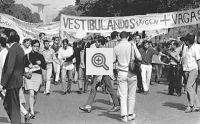 Nesse sentido tanto a democracia quanto o desenvolvimento econômico caminhavam juntos, o ensino também deveria seguir o processo de democratização, nos moldes da sociedade vigente da época.Porém contra os argumentos da privatização do ensino, podemos observar a partir de 1967 o ensino público ultrapassa o ensino particular em número de matriculas no ensino médio. A reforma universitária está calcada no AI – 5 e no decreto de lei número 477/69, essa reforma seria o ponto fundamental para segurar a crise dentro das instituições escolares, principalmente dentro do seio universitário.AI-5 foi o quinto Ato Institucional decretado pela ditadura militar que se instalou no Brasil em março de 1964. Decretado pelo presidente ditador Artur da Costa e Silva em 13 de dezembro de 1968.